附：青海省康复医院公开招聘编外专业技术人员计划表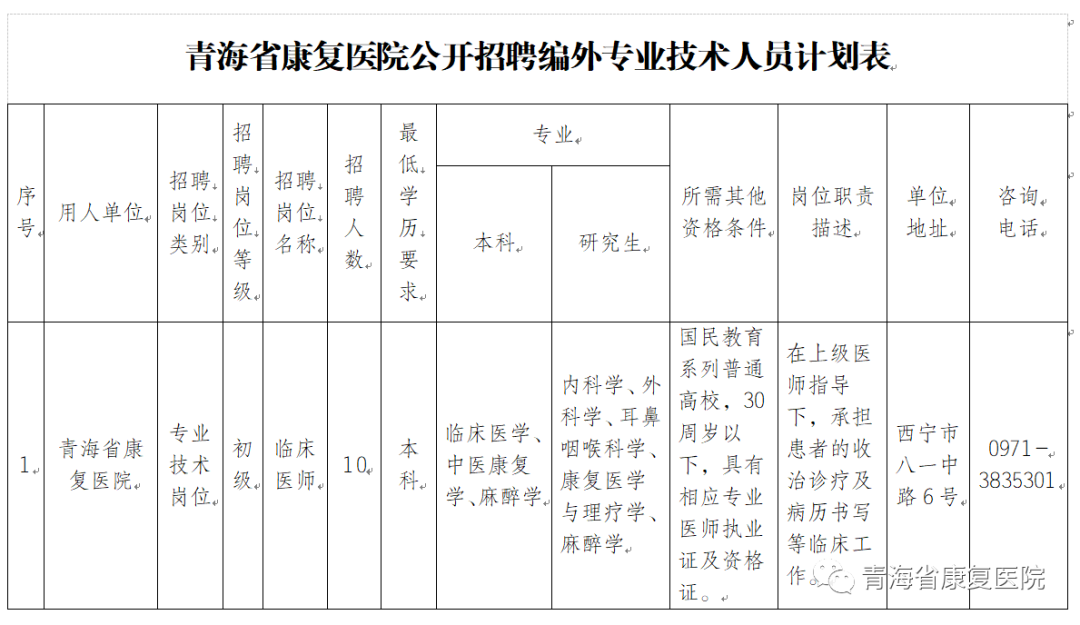 